                                  		, Спортсменский пер., д. 12 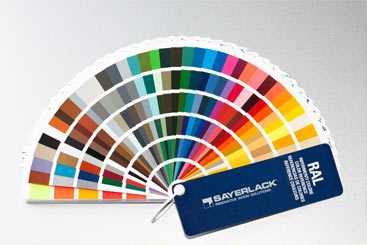 		+7 (831) 29-70       www.studio- Коммерческое предложениена изготовление фасадов МДФ с применением УФ-печатии последующей лакировкой.                          Секреты производства кухонных фасадов с применением УФ-печати.Новая технология с применением  УФ-печати  может обеспечить наиболее высокий уровень качества изделий.  Печать наносятся отвердевающими чернилами непосредственно на подготовленный материал. Сверху наносится несколько защитных слоев лака с последующей шлифовкой.Фасады МДФ не будут бояться ни влаги, ни солнца, ни высокой температуры, ни механических повреждений.По желанию заказчика, возможно наносить печать с применением 3-D эффекта, тогда к магии цвета подключается магия пространства…Эмалевые фасады - это не только обилие цветов, - поверхность может быть матовой, глянцевой, металлик, покрыта высоким глянцем и пр. Так что 400 цветов и 1000 оттенков нужно умножить еще, как минимум на 4 вида текстуры.Некоторых заказчиков смущает тот факт, что крашеные фасады для кухни легко поцарапать. Во-первых, при достаточном качестве эмали и лака – не так уж и легко. Во-вторых, обработка полиролями может творить настоящие чудеса, которые невозможны на ПВХ-пленке и пластике. А еще крашеные фасады из МДФ всегда можно перекрасить.На фасады для кухни стоимость зависит от того, насколько качественные применяются материалы. Мы нащупали «золотую середину», поэтому можем предложить высокий уровень качества при оптимальной цене.*МДФ 18 мм + 500 руб./ кв.м.* Супер глянец + 1300 руб./кв.м.Профиль фрезерованных фасадов                          Радиус без выступа R6                          Радиус без выступа R3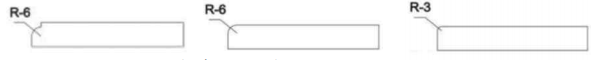               Если Вам интересно –  мы приедем и привезём Вам образцы  фасадов.     В заключении хотелось сказать, что будем рады сотрудничеству, рассмотрим любые предложения с Вашей стороны по вопросам  достижения оптимальных результатов в качестве и сроках поставки нашей продукции. Весь процесс изготовления, покраски и полировки  производится коллективом профессионалов на оборудовании  производства Японии, Англии и Германии.РазновидностиЦена, руб/м2Цена, руб/м2Цена, руб/м2Разновидности1-10 м210-50 м2От 50 м2Матовый  (МДФ 16мм)500049004700Глянец полированный  (МДФ 16мм)550054005200Глянец полированный + металлик  (МДФ 16мм)600057005500Перламутр600057005500Торцы глянцевые  полированные  (+ за м2)500450400Обратная сторона матовая  (+ за м2)+2000+1900+1700Обратная сторона глянцевая  (+ за м2)+3000+2900+2700* Стоимость  УФ-печати и покрасочных работ  на материале заказчика Матовый460045004300Глянец полированный510050004800РазновидностиЦена, руб/м2Цена, руб/м2Цена, руб/м2Разновидности1-10 м210-50 м2От 50 м2Матовый  (МДФ 16мм)400039003700Глянец полированный  (МДФ 16мм)450044004200Глянец полированный + металлик  (МДФ 16мм)500047004500Перламутр500047004500Торцы глянцевые  полированные  (+ за м2)500450400Обратная сторона матовая  (+ за м2)+2000+1900+1700Обратная сторона глянцевая  (+ за м2)+3000+2900+2700* Стоимость покрасочных работ на материале заказчикаМатовый360035003300Глянец полированный410040003800